Luisa Gonzalez Abadie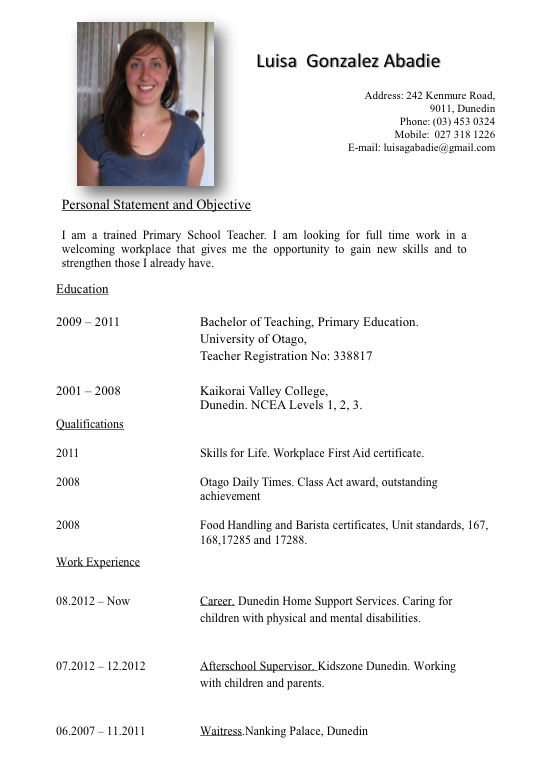 Personal Statement and ObjectiveI am a fully trained Primary School Teacher from New Zealand, currently living and working in Cairns, Australia. I am energetic, flexible and willing to learn. Currently looking for full time work teaching English overseas. I am reliable, hard working and confidential. I am able to start work for the school year beginning March 2014. Hobbies/ InterestsI am bilingual, with Spanish as a second language. I love travel and learning about different cultures. I am an avid gardener and care a lot about sustainability of the planet. I am musical, artistic and physically fit. I am happy to undergo training for the position.Education● 2009 – 2011 	Bch of Teaching, Primary Education. Otago, N.Z.Teacher Registration No: 338817 (N.Z.)Blue Card No: 1184005/1 exp: 28/02/16● 2001 – 2008 	Kaikorai Valley College, NCEA Certificate. Dunedin, New ZealandQualifications● 2011 Skills for Life. Workplace First Aid certificate.● 2008 Food Handling and Barista certificates, Unit standards, 167 and 168.Work Experience● 04.2013 - current position	 Courtesy van driver.at JJs Backpackers, QLD Australia.● 03.2013 – 04.2013 	Governess.at Scottsburn Station, QLD Australia.Taught 2 children in remote outback station.●08.2012 – 02.2013 		Carer.at Dunedin Home Support Services. Dunedin. N.Z.Looking after children with physical and intellectual disabilities.● 07.2012 – 12.2012 Afterschool care worker. at Kidszone. Dunedin. N.Z.Working with children and parents● 06.2007 – 11.2011 	Waitress. at Nanking Palace, Dunedin, N.Z.RefereesTracy Cheetham, Owner JJs Backpackers.ph: 0438137768Written references available on request.